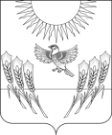 АДМИНИСТРАЦИЯ ВОРОБЬЕВСКОГО МУНИЦИПАЛЬНОГО РАЙОНА ВОРОНЕЖСКОЙ ОБЛАСТИП О С Т А Н О В Л Е Н И Еот 05 октября 2016 г. № 351 с. ВоробьевкаО районной комиссии по повышению устойчивости функционирования объектов экономики и социальной сферы Воробьевского муниципального района Во исполнение Федерального закона от 12.02.1998 г. № 28-ФЗ «О гражданской обороне», постановлением Правительства РФ от 26.11.2007 г. № 804 «Об утверждении Положения о гражданской обороне в РФ», Приказом МЧС России от 14.11.2008 г. № 687 «Об утверждении Положения об организации и ведении гражданской обороны в муниципальных образованиях и организациях» и в целях повышения эффективности проведения мероприятий по повышению устойчивости функционирования объектов экономики и социальной сферы в особый период, администрация Воробьевского муниципального района Воронежской области п о с т а н о в л я е т: 1. Утвердить:1.1. Персональный состав районной комиссии по повышению устойчивости функционирования объектов экономики и социальной сферы муниципального района (далее – комиссии по ПУФ) согласно приложению № 1. 1.2. Положение о районной комиссии по повышению устойчивости функционирования объектов экономики и социальной сферы муниципального района согласно приложению № 2. 1.3. Функциональные обязанности комиссии по повышению устойчивости функционирования объектов экономики и социальной сферы, согласно приложению № 3.2. Постановление администрации муниципального района от 24.03.2014 г. № 173 «О районной комиссии по повышению устойчивости функционирования объектов экономики и социальной сферы Воробьевского муниципального района» признать утратившим силу. 3. Контроль за выполнением настоящего постановления возложить на заместителя главы администрации муниципального района Письяукова С.А. Приложение № 1к постановлению администрациимуниципального района от 05.10.2016 г. № 351С О С Т А Врайонной комиссии по повышению устойчивости функционирования объектов экономики Воробьевского муниципального районаПриложение № 2к постановлению администрациимуниципального района от 05.10.2016 г. № 351П О Л О Ж Е Н И Ео районной комиссии по повышению устойчивостифункционирования объектов экономикиВоробьевского муниципального района1. Настоящее положение определяет порядок создания, состав и основные задачи районной комиссии по ПУФ в мирное время и особый период.2. Районная комиссия по ПУФ утверждается постановлением администрации - заблаговременно (в мирное время) для непосредственной подготовки, планирования и проведения мероприятий по повышению устойчивости функционирования объектов экономики, социальной сферы и коммунального хозяйства.3. Общее руководство деятельностью комиссии по ПУФ осуществляет глава администрации – руководитель ГО муниципального района. Непосредственное руководство комиссией возлагается на заместителя главы администрации муниципального района.4. Комиссия формируется из ответственных работников и специалистов администрации, отдела программ и развития сельских территорий, руководителей объектов экономики, специалистов муниципального района.5. Комиссия состоит из председателя комиссии, заместителя и групп по направлениям деятельности: - защите населения, обеспечению его жизнедеятельности, подготовке и выполнению работ по восстановлению объектов экономики и социальной сферы;- повышению устойчивости функционирования сельскохозяйственного производства; - повышению устойчивости функционирования жилищно-коммунального хозяйства, транспорта и связи;- группы управления.В состав группы входят: руководитель группы, и 2-3 члена группы из числа специалистов отделов администрации, отдела программ и развития сельских территорий, руководителей объектов экономики.7. Заседания комиссии по ПУФ проводятся по мере необходимости, но не реже одного раза в квартал и оформляются протоколами. 8. Задачи комиссии по устойчивости:- организация работы по повышению устойчивости функционирования объектов производства, социальной сферы и коммунального хозяйства района;- организация выполнения мероприятий, направленных на сокращение потерь, разрушений, снижения ущерба от воздействия аварий, катастроф и стихийных бедствий в мирное время и от оружия массового поражения и вторичных факторов поражения в военное время;- создание условий максимального использования экономических возможностей всех звеньев экономики в особый период;- координации работы объектов экономики и организаций по вопросам устойчивости функционирования;- рассматривать вопросы, связанные с изучением, оценкой, планированием и осуществлении мероприятий по устойчивости;- готовить рекомендации и предложения, направленные на повышение устойчивости в соответствии с главными задачами;- заслушивать отчеты должностных лиц о ходе выполнения мероприятий по устойчивости;- участвовать в проведении тренировок и учений, рекомендовать эффективные предложения и мероприятия по устойчивости и добиваться их включения в планы экономического и социального развития района;- анализировать и обобщать состояние готовности основных звеньев экономики к устойчивой работе в особый период;- осуществлять контроль за ходом проведения запланированных мероприятий и выполнения принятых решений в основных звеньях экономики района;- систематически информировать руководителя ГО района о готовности экономики к функционированию в чрезвычайных ситуациях и в военное время, о ходе реализации мероприятий и организации работ по устойчивости.9. Комиссия по ПУФ имеет право:- в пределах своей компетенции принимать решения, обязательные для выполнения учреждениями и организациями на территории района, связанные с планированием и всесторонней подготовкой к проведению мероприятий по ПУФ; решения комиссии могут оформляться постановлениями, распоряжениями и приказами главы администрации - руководителя ГО района;- осуществлять контроль за деятельностью подчиненных органов по вопросам организации планирования и всесторонней подготовки к проведению мероприятий по ПУФ;- проводить проверки организации планирования и подготовки к проведению мероприятий по ПУФ в организациях, учреждениях и предприятиях с привлечением необходимых специалистов.10. Комиссия работает по годовому плану, утвержденному председателем комиссии. На своих заседаниях периодически рассматривает ход выполнения плана работы, заслушивает информацию руководителей предприятий и организаций по осуществлению мероприятий по повышению устойчивости соответствующих звеньев экономики в особый период, оказывает им необходимую помощь.Приложение № 3к постановлению администрациимуниципального района от 05.10.2016 г. № 351Функциональные обязанностикомиссии по повышению устойчивости функционирования объектов экономики1. Функциональные обязанности группы по защитенаселения и обеспечению его жизнедеятельности Группа по защите населения и обеспечению его жизнедеятельности входит в состав районной комиссии по повышению устойчивости, подотчетна ей и подчиняется председателю комиссии. Группа работает по годовому плану, утвержденному председателем комиссии. Основные задачи группы: - укрытие населения в защитных сооружениях; - проведение совместно с районной эвакоприемной комиссией прием и рассредоточение принимаемого населения; - анализ эффективности систем защиты населения района и обеспечения его жизнедеятельности; - определение возможных потерь населения, объектов экономики и средств его жизнеобеспечения от воздействия средств поражения; - подготовка предложений по дальнейшему совершенствованию защиты населения и объектов экономики.  Группа работает под непосредственным руководством руководителя этой группы. Руководитель группы обязан добиваться выполнения запланированных мероприятий и обеспечить контроль за выполнением работ. 2. Функциональные обязанностигруппы по повышению устойчивости функционированияЖКХ, транспорта и связи Группа по повышению устойчивости функционирования ЖКХ, транспорта и связи входит в состав районной комиссии по повышению устойчивости, подотчетна ей и подчиняется председателю комиссии. Основные задачи группы: - оценка мероприятий по повышению устойчивости ЖКХ, транспорта и связи в особый период; - анализ мероприятий по повышению устойчивости ЖКХ, транспорта и связи; - анализ подготовки формирований ГО к выполнению АСДНР; - определение степени устойчивости объектов ЖКХ, транспорта и связи; - определение возможных потерь транспортных средств и разрушения транспортных объектов; - подготовка предложений по дальнейшему повышению устойчивости ЖКХ, транспорта и связи, и совершенствованию дорожной сети; - выполнение мероприятий по совершенствованию, строительству и эксплуатации дорог; - создание запасов топливно-энергетических ресурсов;  Группа работает под непосредственным руководством руководителя этой группы. Руководитель группы обязан добиваться выполнения запланированных мероприятий и обеспечить контроль за выполнением работ. 3. Функциональные обязанностигруппы по повышению устойчивости функционированиясельскохозяйственного производства Группа по повышению устойчивости функционирования сельскохозяйственного производства входит в состав комиссии по повышению устойчивости, подотчетна ей и подчиняется председателю комиссии.  Основные задачи группы: - подготовка к ведению сельскохозяйственного производства в условиях особого периода; - организация специализации при нарушения хозяйственных связей в условиях особого периода; - внедрение в производство высокоурожайных сортов зерновых, технических и других культур, устойчивых к различным видам заражения;  - изыскание и внедрение новых агротехнических приемов, вакцин, сывороток и других препаратов, снижающих степень воздействия поражающих факторов на растения, животных и сельхозпродукцию; - разработка нормативной документации по подготовке к ведению сельскохозяйственного производства в особый период; - мероприятия по повышению устойчивости на объектах сельскохозяйственного производства; - защита сельскохозяйственных животных и растений от оружия массового поражения; - подготовка к проведению профилактических ветеринарно-санитарных и агрохимических мероприятий; - внедрение культур устойчивых к поражающим факторам, снижение ущерба от радиоактивного и химического заражения. Подготовка к рациональному использованию сельскохозяйственных культур на пораженных посевных площадях;  - в животноводстве: повышение защитных свойств помещений; - подготовка к ведению животноводства на радиоактивно зараженной территории, защита животных от особо опасных болезней, подготовка к рациональному использованию пораженных животных и обеззараживанию получаемой продукции при массовом убое зараженных животных и подготовка к захоронению павших животных; - защита продовольствия, пищевого сырья, фуража и источников водоснабжения от всех видов поражения;  - создание запасов и обеспечение защиты семенного фонда, создание запасов кормов и фуража. Разработка упрощенной технологии заготовок, консервирования и хранения кормов в военное время; - подготовка к созданию быстровозводимых хранилищ для временного хранения сельскохозяйственного сырья и продукции; - расширение производственной базы для переработки сельскохозяйственной продукции; - подготовка сельскохозяйственной техники для работы на зараженной местности. Приспособление ее для обработки пораженных животных, растений и готовой продукции, а также обеззараживание территории и сооружений; - подготовка сил и средств для дезактивации, дегазации и дезинфекции местности, сооружений, животных и сельскохозяйственной продукции. Группа работает под непосредственным руководством руководителя этой группы. Руководитель группы обязан добиваться выполнения запланированных мероприятий и обеспечить контроль за выполнением работ. 4. Функциональные обязанности группы управления Группа входит в состав районной комиссии по повышению устойчивости, подотчетна ей и подчиняется председателю, его заместителю. Основные задачи группы: - непосредственное руководство и координация работы по повышению устойчивости функционирования объектов экономики; - рассматривать вопросы, связанные с изучением, оценкой, планированием и осуществлением мероприятий по устойчивости; - рекомендовать наиболее эффективные предложения и мероприятия по повышению устойчивости; - совершенствования средств и систем сбора и обработки данных об оружии массового поражения, сложившейся обстановки после нападения противника; - замена и восстановление вышедших из строя узлов и линий связи, а также подготовка и создание резерва кадров руководящего состава;  - анализ и обобщение состояния готовности основных звеньев экономики к устойчивой работе в особый период; - осуществлять контроль за ходом проведения запланированных мероприятий и выполнения принятых решений по вопросам повышения устойчивости работы объектов экономики района; - заслушивать отчеты должностных лиц о ходе выполнения мероприятий по вопросам устойчивости. Группа работает под непосредственным руководством руководителя этой группы. Руководитель группы обязан добиваться выполнения запланированных мероприятий и обеспечить контроль за выполнением работ. Глава администрации муниципального районаМ.П. ГордиенкоПредседатель комиссии:- Письяуков Сергей Александрович – заместитель главы администрации муниципального района; - Письяуков Сергей Александрович – заместитель главы администрации муниципального района; Заместитель председателя комиссии- Котенкова Евгения Александровна – начальник отдела по экономике и управлению муниципальным имуществом администрации муниципального района;- Котенкова Евгения Александровна – начальник отдела по экономике и управлению муниципальным имуществом администрации муниципального района;Секретарь комиссии- Родионов Евгений Александрович – помощник главы администрации муниципального района. - Родионов Евгений Александрович – помощник главы администрации муниципального района. Группа защиты населения, обеспечение жизнедеятельности, подготовке и выполнению работ по восстановлению объектов экономики и социальной сферыГруппа защиты населения, обеспечение жизнедеятельности, подготовке и выполнению работ по восстановлению объектов экономики и социальной сферыГруппа защиты населения, обеспечение жизнедеятельности, подготовке и выполнению работ по восстановлению объектов экономики и социальной сферыРуководитель группыРуководитель группыГриднев Дмитрий Николаевич – заместитель главы - начальник отдела по строительству, архитектуре, транспорту и ЖКХ администрации муниципального районаЧлены группы:Члены группы:- Юдаков Василий Иванович – директор МП ВР «Комхоз»;- Моисеенко Роман Николаевич – главный специалист отдела по строительству, архитектуре, транспорту и ЖКХ администрации муниципального района;- Даньшина Галина Михайловна – главный специалист отдела по экономике и управлению муниципальным имуществом администрации муниципального района;Группа по повышению устойчивости функционирования сельскохозяйственного производстваГруппа по повышению устойчивости функционирования сельскохозяйственного производстваГруппа по повышению устойчивости функционирования сельскохозяйственного производстваРуководитель группыРуководитель группы- Мозговой Алексей Николаевич – заместитель главы - начальник отдела программ и развития сельской территории администрации муниципального района;Члены группы:Члены группы:- Поленов Андрей Семенович - главный специалист отдела программ и развития сельской территории администрации муниципального района;- Дудченко Николай Николаевич - главный специалист МКУ «Воробьевский ИКЦ», по вопросам механизации;Группа по повышению устойчивости функционирования ЖКХ, транспорта и связи Группа по повышению устойчивости функционирования ЖКХ, транспорта и связи Группа по повышению устойчивости функционирования ЖКХ, транспорта и связи Руководитель группыРуководитель группы- Пипченко Виктор Петрович – начальник линейно-технического участка с. Воробьевка, (по согласованию);Члены группы:Члены группы:- Черненький Павел Семенович – начальник Воробьевских РЭС филиала ПАО МРСК Центра- «Воронежэнерго» (по согласованию);- Булавинов Юрий Алексеевич – главный инженер МП ВР «Комхоз»;Колмыков Сергей Николаевич – директор МП ВР «Транссервис»;Группа управленияГруппа управленияГруппа управленияРуководитель группыРуководитель группы- Камышанов Виктор Григорьевич – начальник юридического отдела администрации муниципального района;Члены группы:Члены группы:- Донской Александр Митрофанович – начальник ЕДДС администрации муниципального района;- Рябова Татьяна Владимировна – системный администратор отдела организационной работы и делопроизводства администрации муниципального района.